ГБУ «Республиканский центр общественного здоровья и медицинской профилактики МЗ ЧР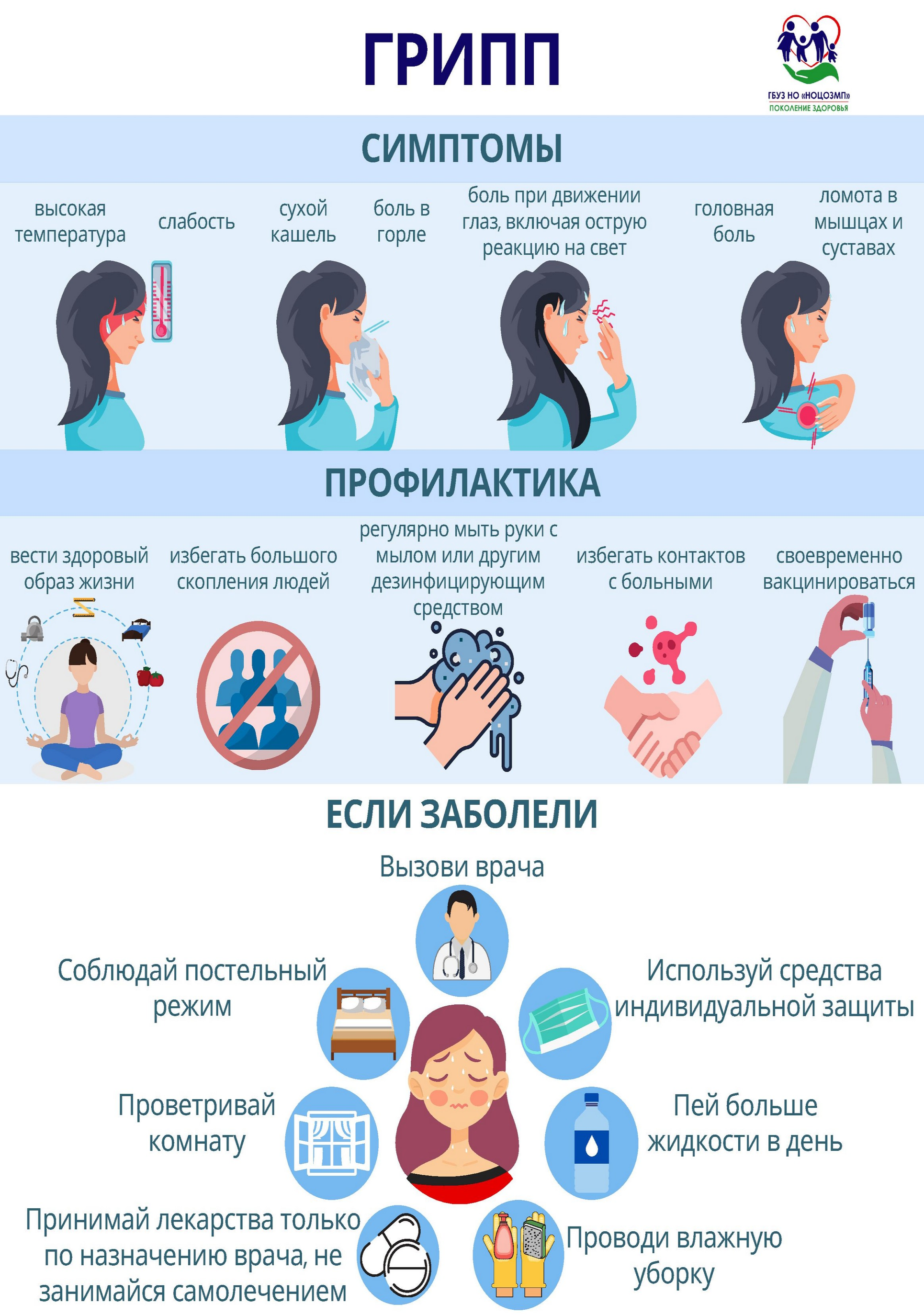 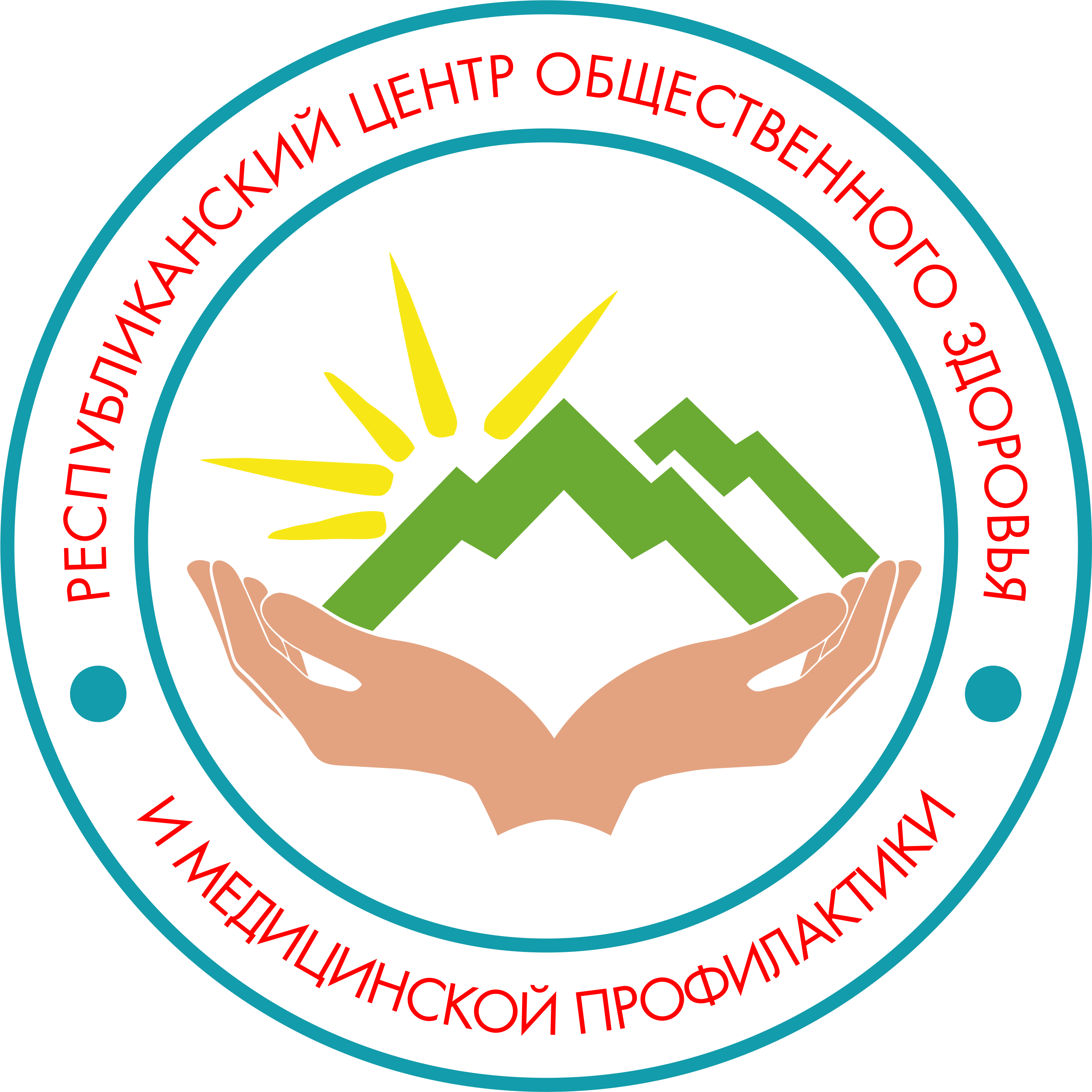 